MONSTERS OF UNderworld ERRATa(Updated April 1st, 2020)
p.62	Gloom Shroom	- Languages. Doesn’t speak Common	- CR 4 (1,100)	- Shade of Gloom. DC 12 Wisdom saving throw. Disadvantage for 1 minute. 	- Wave of Weariness. Recharge 2-3. 30-foot cone. DC 12 Constitution saving throw. p.106 	Vampire Lord- Legendary Resistance in wrong place in stat blockp.120 	ABERRATION	- The Undervoid BEASTS	- Giant Armored Centipede not Caterpillar	FIENDS
	Demon Frog	Demon Snail	Demon Spiderp.122	UNDERWORLD LOCATIONS
	91-92 crystal cave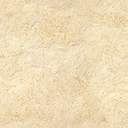 